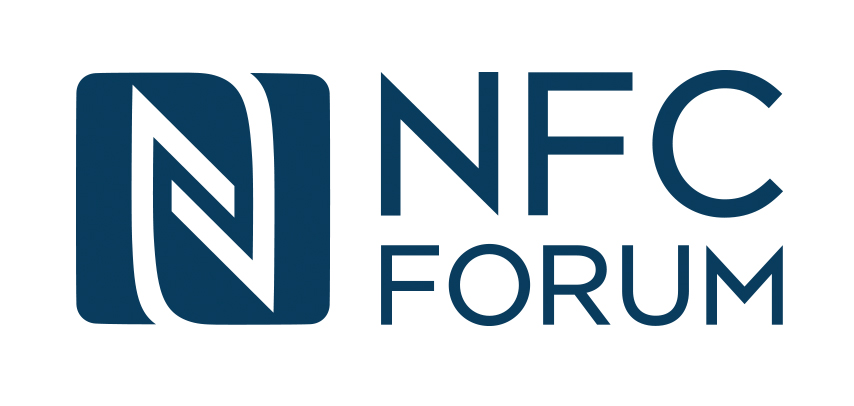 Certification
Product Registration FormTemplateVersion 2.1.01NFC ForumTM[ProdRegForm]2021-06-28RESTRICTIONS ON USEThis document is copyright © 2011-2021 by the NFC Forum. All rights, including the right to copy and further distribute, are reserved.NFC Forum, Inc.
401 Edgewater Place, Suite 600
Wakefield, MA, USA 01880 This form is to be used in the NFC Forum Certification Program when applying for certification of a product.NFC Forum Product Registration Form* required** required if Authorized Test Lab has been used for the certification testing*** required if first party Authorized Test Lab has been used for the certification testing(First party authorized test labs only certify their own products) Revision HistoryThe following table outlines the revision history of Document Title.Table 3: Revision HistoryField Contents Organization Name* Street Address *1 Street Address 2 City *State/Province Postal Code, Country *Primary Contact*Primary Email Address*Primary Phone Number*Product Implementation Name*Model*VersionCertification Release*Device Class* NFC Universal Device,  NFC Mobile Device, NFC Reader Device, NFC Tag Device, NFC Card Emulation Device, NFC WLC Reader Device,  NFC WLC Tag Device, CCC Digital Key Reader Device, CCC Digital Key CE Device USI WLC Reader DeviceCertifying NFC Forum ATL**Certification date**(YYYY-MM-DD)Summary Test Report Id(Test report Id from ATL)Order Number***Requested Publication Date*Website Implementation Description Type (select one) * Reference design,  Phone,  Watch,  Laptop,  Tablet, White good/Consumer appliances, Food, Beverage, Wines, Spirits, Fashion/Luxury goods, Poster/Stickers, Pharmaceuticals, Healthcare, Toys,  Refills,  Speaker,  Camera,  Media player,  Other IoT,  Key,  Reader, Other (please specify) ________________________Document NameRevision and Release DateStatusChange NoticeSupersedesNFC Forum Product Registration Form2.0.00FinalNFC Forum Product Registration Form2.0.01FinalAlign the Form with the ICS2.0.00NFC Forum Product Registration Form2.0.02FinalAdded note “At least one Device Class must be selected”2.0.01NFC Forum Product Registration Form2.0.03FinalAdded Types.Added version to footer. Added page numbering.Moved document version to footer.2.0.02NFC Forum Product Registration Form2.0.04FinalAdded NFC Mobile Device in page 32.0.03NFC Forum Product Registration Form2.0.05FinalOrder nr only valid for 1st party labs2.0.04NFC Forum Product Registration Form2.1.00FinalCCC device classes addedmaintenance2.0.05NFC Forum Product Registration Form2.1.01July 2021FinalCE, WLC and USI device classes added.2.1.00